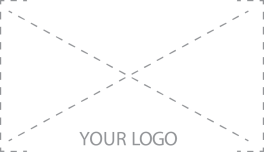 Institucija [Naziv]Projektna poveljaDatum: 		Verzija dok.: 	 Ovaj predložak temelji se na EU PM² metodologiji v0.9Kontrolne informacije dokumentaKontrolor(i) dokumenta:NAPOMENA: Svi kontrolori dokumenta trebaju se navesti u tablici, zajedno s ulogom i potpisati.KONTEKST <U ovom odjeljku je potrebno detaljno opisati motivaciju za razvoj e-Usluge odnosno kontekst uspostave e-Usluge. Treba sadržavati sva relevantna razmatranja vezana za potrebu i nužnost uspostave e-Usluge. Ovdje se opisuje teme poput utjecaja i hitnosti trenutne situacije – ključni motivatori za e-Uslugu.Detaljnije, ovdje je potrebno opisati, na razini e-Usluge, vanjske utjecaje i interne utjecaje, kao što su potrebe korisnika, optimizacija internih procesa ili regulatorne zahtjeve koje je potrebno riješiti. Imajte na umu da hitnost ne bi trebala biti pomiješana s utjecajem jer može imati mali učinak, ali i dalje može biti hitna situacija za rješavanje.>OPIS E-USLUGEOpseg e-usluge< Učinkovito upravljanje opsegom e-Usluge zahtijeva da se jasno definira i zatim dobro iskomunicira svim dionicima. Stoga je potrebno detaljno opisati ono što se treba postići e-Uslugom i što sve e-Usluga obuhvaća. U nekoliko rečenica navesti glavne ciljeve, ishode i opravdanje e-Usluge. Precizirati opseg e-Usluge kako bi ovaj dokument poslužio projektnom timu da ostane fokusiran na zadatke. Ovisno o kompleksnosti e-Usluge (jednostavna ili kompleksna „End-To-End“ koja rješava životnu/poslovnu situaciju) detaljno se opisuje od kojih sastavnica odnosno jednostavnih usluga se e-Usluga sastoji i što obuhvaća pojedina sastavnica. Ako se radi o kompleksnoj usluzi ili usluzi koja rješava životnu/poslovnu situaciju u čijem pružanju sudjeluje više institucija, navodi se tko su nositelji pojedine sastavnice e-Usluge tzv. sunositelji, koja je njihova uloga u pružanju e-Usluge i kako će se pojedinačne usluge integrirati u e-Uslugu.>Kompleksnost projekta uspostave e-Usluge<Kompleksnost uspostave odnosno razvoja i implementacije e-Usluge sastoji se u tome da se svaka faza životnog ciklusa e-Usluge sastoji od niza aktivnosti za koje su potrebna multidisciplinarna znanja i sposobnosti. Posljedično e-Usluga nosi podlogu za rizik. Ovisno o dimenzijama kompleksnosti same e-Usluge definirajte je li uspostava e-Usluga jednostavna, srednje kompleksna ili visoko kompleksna.>Utjecaj na trenutne procese i organizaciju, građane/poslovne subjekte i ostale dionike<U ovom odjeljku navode se ključni utjecaji na trenutne procese i organizaciju, građane/poslovne subjekte i ostale dionike. Opisuje se detaljno hoće li se i kako promijeniti poslovni procesi institucije Nositelja, a ako je relevantno i sunositelja te još važnije promjene i utjecaj na krajnje korisnike – građane i poslovne subjekte. Ukoliko je primjenjivo opisuju se utjecaji i na ostale dionike i međuovisnosti ove e-Usluge s drugima.>Potrebe dionika i korisnika<U ovom odjeljku navode se ključne potrebe dionika i korisnika kojima će se e-Usluga bavit na visokoj razini. (Korisnikom se smatra grupa ili osoba koja će se  koristiti jednim ili više rezultata e-Usluge).Pomoću donjih pitanja možete opisati svaku potrebu:Tko je dionik ove potrebe?Koja je potreba? Koji su razlozi koji opravdavaju rješavanje te potrebe?Kako se to trenutno rješava?Također je važno naznačiti relativnu važnost svake potrebe (iz perspektive dionika/korisnika). Rangiranje i kumulativne tehnike glasovanja mogu otkriti potrebe koje se moraju rješavati u odnosu na potrebe koje bi dionici/korisnici željeli riješiti (potencijalno). >Očekivani rezultati i isporuke<Ovaj odjeljak treba detaljno identificirati očekivane rezultate e-Usluge, tj. rezultate koje ĆE se isporučiti po završetku razvoja i implementacije e-Usluge i koji čine rješenje koje rješava trenutačnu situaciju (kontekst: problem, potreba ili prilika). Ovaj odjeljak može se dopuniti opsegom aktivnosti upravljanja organizacijskim promjenama povezanih s provedbom e-Usluge i potrebnih za ostvarivanje predviđenih koristi. Ovaj odjeljak treba identificirati sve artefakte, koji će se razviti tijekom procesa dizajna e-Usluge, razvoja IT sustava i implementacije e-Usluge.>Isključuje ("Izvan" područja primjene)<U ovom odjeljku trebalo bi utvrditi ono što se smatra izvan područja primjene e-Usluge, tj. što se NEĆE isporučiti. Iz sinergija, međuodnosa i ovisnosti predloženog opsega može se činiti da su neka područja koja izazivaju zabrinutost dio područja primjene e-Usluge. Važno je definirati što je u području primjene, kao i što je izvan područja primjene e-Usluge, kako bi se adekvatno upravljalo očekivanjima svih dionika e-Usluge. Primjeri su isporuke o kojima se raspravljalo kao dio područja primjene, ali s obzirom na ograničenja e-Usluge označena su kao područja izvan primjene. >Izjava o području primjene<Ovaj odjeljak treba predstaviti cjelokupnu izjavu o području primjene e-Usluge u jednom ili dva retka. To bi trebalo biti dovoljno kompletno da uprava i neupućeni shvate područje primjene e-Usluge.>Pravni okvir<Aktivnosti koje se provode e-Uslugom trebaju biti izravno usmjerene k ispunjavanju obveza propisanih zakonskom regulativom RH i odredbama iz EU direktiva. Navedite i opišite pravni okvir usluge i na koje zakonske obveze su usmjerene aktivnosti e-Usluge. Opišite kojim zakonskim i podzakonskim aktima te internim aktima institucije je definirana postojeća usluga koju se želi digitalizirati. Opišite, ukoliko postoje ograničenja postojećeg pravnog okvira razvoja e-Usluge, sve potrebne izmjene pravnih akata, kako bi se omogućilo izvršavanje e-Usluge, kao i sama pravna valjanost (npr. izmjene zakonskih odredbi kojima se definira da se instituciji Nositelju e-Usluge mora dostaviti fizički originalan dokument s potpisom i pečatom druge institucije.>Koristi<Ovaj odjeljak treba definirati na visokoj razini očekivane koristi korisnicima i svim ostalim dionicima – instituciji Nositelju, sunositeljima…. Opišite koristi na visokoj razini i usredotočite se na same učinke i zašto se očekuju, pri čemu ne treba opisivati kako će se postići. Te će se koristi kasnije detaljnije opisivati u Konceptu e-Usluge jer će biti potrebno adresirati kako će se ostvariti kroz Koncept e-Usluge.Kako bi strukturirali način na koji su koristi identificirane i opisane, uskladite ih s prethodno definiranim potrebama dionika i korisnika. Imajte na umu da se na jednu potrebu može odgovoriti primjenom nekoliko koristi.Budući da ovaj dokument pregledava i čita širok raspon dionika, razina detalja trebala bi ostati dovoljno općenita da ga svi razumiju. Međutim, mora biti dostupno dovoljno detalja kako bi se sljedećim fazama e-Usluge osigurale informacije potrebne za detaljno određivanje načina na koji će rezultati odgovoriti potrebama dionika i korisnika.Napomena: primjer koristi sustava za praćenje problema (IT sustav) može biti mogućnost podnošenja određene vrste izvješća. Kako model upotrebnog slučaja poprima oblik, preporučuje se ažurirati njihove opise kako bi se uputili u slučajeve uporabe koji ih detaljno opisuju.> <Primjer:Potreba: mogućnost prijave novorođenog djeteta.Isporuka: web-mjesto koje omogućuje prijavu djeteta svim nadležnim institucijama.Korist: internetske stranice trebale bi potrošaču omogućiti u sklopu jedne prijave  ispunjavanje zakonskih obaveza prema svim nadležnim institucijama i ostvarivanje pripadnih građanskih prava.>Pretpostavke<U ovom odjeljku trebale bi se opisati sve pretpostavke odnosno promjene koje je nužno provesti kako bi se realizirala uspostava nove e-Usluge. Na visokoj razini potrebno je opisati sve promjene povezane s poslovanjem (promjena poslovnih procesa pružanja e-Usluge), tehnologijom (npr. novi IT sustav koji omogućava izvršavanje e-Usluge), resursima (npr. novi ljudski ili tehnološki resursi), postojećim uslugama (npr. gašenje pojedinih postojećih fizičkih usluga), organizacijskim okruženjem, područjem primjene, očekivanjima ili rasporedima.>Rizici<U ovom bi odjeljku trebalo istaknuti ključne rizike razvoja i implementacije e-Usluge, koji su utvrđeni u ovoj početnoj fazi i predložiti odgovarajuće strategije upravljanja rizicima. Ovom početnom procjenom rizika ne zamjenjuje se potpuna procjena rizika koja se provodi tijekom faze analize. Troškovi, vrijeme i resursiTroškovi<U ovom odjeljku treba definirati sve planirate aktivnosti do puštanja e-Usluge u produkcijski rad te definirati strukturu financiranja: procijenjene napore (č/d) i iznose. Procijeni angažman u čovjek danima sudjelovanja zaposlenika Nositelja odnosno cijelog internog tima i svih dionika (uključujući angažman, ako postoji, za sunositelje i/ili vanjske dionike).  Navedite informacije zatražene u donjoj tablici. >Potrebni resursi<U ovom odjeljku treba opisati zahtjeve u pogledu resursa: ljudski i oprema. Sažmite ovdje potrebne brojeve i vrstu kompetencija - stručnjaka, uključujući sve posebne vještine ili iskustvo, prema fazama životnog ciklusa e-Usluge definiranih standardiziranim procesom upravljanja e-Usluge. Opišite kako ćete pristupiti pronalaženju i stjecanju resursa potrebnih za projekt: osoblja i opreme. Uključite sve resurse potrebne za provedbu e-Usluge za sve skupine korisnika/dionika uključujući resurse potrebne u drugim institucijama i/ili vanjskim dionicima (ako postoje).Za resurse kao što su uredski prostor, računalna oprema, uredska oprema i pomoćni alati, također možete identificirati koja je funkcija odgovorna za izdvajanje određenih predmeta.>ULOGE I ODGOVORNOSTIStruktura<Ovaj odjeljak treba opisati organizacijsku strukturu cijelog projektnog tima i dionika, po mogućnosti dajući grafički prikaz. Molimo da također obratite pozornost da je potrebno definirati i članove I odgovornosti Nadzornog odbora e-Usluge (NOP), nositelja e-Usluge, voditelja e-Usluge/projekta (PM), razvojnog tima odnosno pružatelja rješenja (ako je vanjski stručnjak) itd.>Uloge <Ovaj odjeljak treba opisati uloge i odgovornosti u cjelokupnom procesu uspostave e-Usluge. Minimalno treba definirati: Član Nadzornog odbora e- Usluge/projektaVoditelj e-Usluge/projekta - <najčešće zaposlenik Nositelja e-Usluge.>Tim za identifikaciju potreba - <najčešće tim Nositelja te vanjski stručnjak koji se angažira za dio aktivnosti npr. kvantitativno istraživanje potreba korisnika putem anketa.>Tim zadužen za dizajn e-Usluge - <najčešće tim Nositelja te vanjski stručnjak koji se angažira za dio aktivnosti, može činiti jedan tim zajedno s timom za identifikaciju potreba i razvoj funkcionalne specifikacije.>Tim za razvoj funkcionalne specifikacije - <najčešće tim Nositelja te vanjski stručnjak koji se angažira za dio aktivnosti, može činiti jedan tim zajedno s timom za identifikaciju potreba i dizajn e-Usluge.>Razvojni tim - najčešće tim Nositelja te vanjski stručnjak koji se angažira za razvoj IT sustava za podršku e-Usluzi.>Implementacijski tim - <najčešće tim Nositelja, može činiti jedan tim zajedno s timom za identifikaciju potreba i dizajn e-Usluge>.Ostali dionici<U ovom bi se odjeljku trebalo navesti sve ostale dionike e-Usluge (ako ih ima) i dati kratak opis profila ključnih dionika (i korisničkih skupina) uključenih u projekt.>Okvirni plan - roadmap<Okvirni plan daje grafički pregled grupa aktivnosti na vremenskoj liniji (Gantogram). Potrebno je uključiti artefakte i kontrolne točke e-Usluge, vremenska linija koja pokazuje raspored ključnih isporuke tj. artefakte te međuovisnosti aktivnosti.>PostavkeVrijednostNaziv dokumenta:Projektna poveljaNaziv e-Usluge:Autor dokumenta:<Upisati autora dokumenta>Nositelj e-Usluge: <Upisati naziv institucije koja je nositelj e-Usluge>Voditelj e-Usluge/ projekta: <Upisati ime i prezime osobe imenovane kao voditelj projekta/e-Usluge>NazivUlogaRadnjaDatum<Odobrio / Pregledao><Odobrio / Pregledao><Odobrio / Pregledao>Dimenzije kompleksnostiKompleksnost e-UslugeKompleksnost e-UslugeDimenzije kompleksnostiJednostavnaVisokaProcijenjeno vrijeme trajanje procesa razvoja i implementacije e-UslugeOd 3 do 6 mjeseciViše od 6 mjeseciVeličina timaOd 3 do 4 člana timaViše od 5 članova timaSastav timaInterni tim Nositelja e-UslugeInterni zaposlenici Nositelja i sunositelja e-Usluge i vanjski suradniciZahtjevi za postićiJednostavna e-UslugaKompleksna „End-To-End“ e-UslugaProblem i jasnoća rješenjaJednostavan problem i rješenje koje je relativno brzo moguće dizajnirati i razviti korištenjem postojećih tehnologija.Problem je teško strukturirano definirati i omogućiti sve opcije. Za e-Uslugu će se provoditi složeni proces koji uključuje više dionika i nije jednostavno za ostvariti.Postojanost zahtjevaZahtjevi su razumljivi, izravni i jednostavni.Zahtjevi su razumljivi i ne očekuje se njihova promjena ili Zahtjevi nisu dovoljno razumljivi te su pretežito nedefinirani.Strateška važnost
Političke implikacije
Više korisničkih skupinaNema.Direktan utjecaj na poslovne procese Nositelja, male političke implikacije, 2-3 korisničke skupine ili
Utječe na temeljnu misiju Nositelja i sunositelja i nosi veće političke implikacije. Višestruke skupine dionika i korisnika s različitim očekivanjima.IDOpis potrebePrioritetRBr.Naziv rezultata/ isporukeOpis rezultata<npr. Koncept e-Usluge e-Novorođenče><opisati ukratko rezultat npr. Koncept e-Novorođenče je detaljan dizajn kako će se prijavljivati novorođeno dijete za korisničke skupinu: hrvatski državljani. ><npr. e-Usluga e-Novorođenče><opisati ukratko rezultat npr. e-Novorođenče je e-Usluga koja omogućava putem interneta rješavanje životne situacije Rođenje djeteta za hrvatske državljane odnosno prijave rođenja djeteta svim nadležnim institucijama na jednom mjestu. >Povezana potrebaKoristIsporuka(e)IDOpis i detalji rizikaStatusVjerojatnostUtjecajRazina rizikaVlasnik rizikaStrategija odgovora na rizikDetalji radnjeGodina 202a202b202cAktivnostResursi (interni/ vanjski)IznosIznosIznosUkupni napor internih zaposlenikaUkupni trošak<Aktivnosti 1 npr. kvalitativno i kvantitativno istraživanje potreba korisnika><Aktivnosti 2><Aktivnosti 3>…<Aktivnosti n>Ukupno godišnjeIDZahtijevani resursiOpis<npr. Stručnjak za dizajn usluga>Npr. Budući da institucija nema vlastite kompetentne stručnjake, angažirati će se vanjski stručnjak.